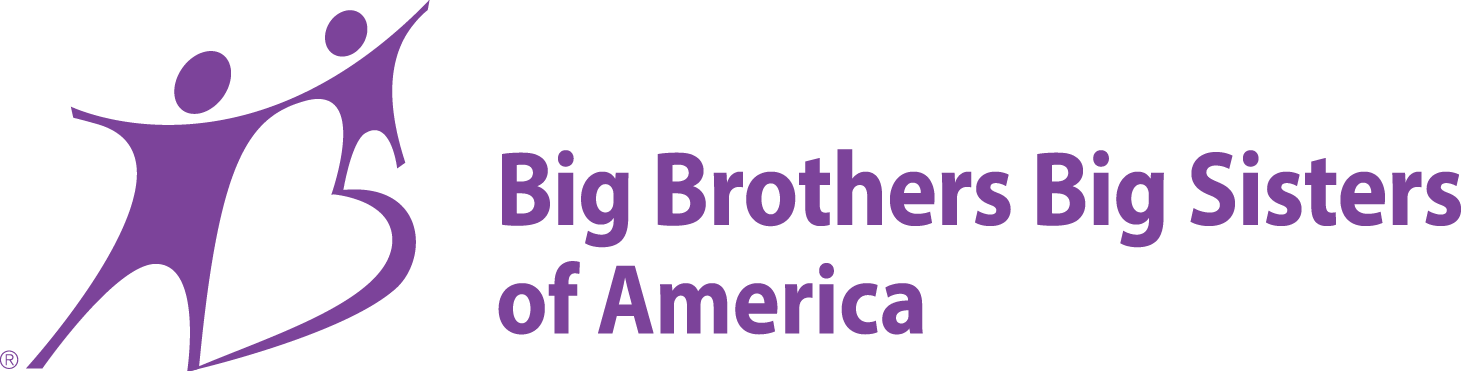 TAX RECEIPT FOR DONATED GOODSNO CASH DONATIONS WERE RECEIVEDThank you for your donation and support!Donor, please complete the following:Description of goods donated: _________________________________________________________________________________________________________________________________________________________________________________________Goods are valued at: $____________________.____Donated on: ____________________, 20____IRS Declaration: No goods or services were received by the donor for this donation. Values claimed for income tax purposes are the sole responsibility of the donor.501(c)(3) Organization Name: ____________________Mailing Address: ____________________Telephone: ____________________Website: ____________________Federal Tax ID #: ____-________________I, ____________________, a representative of the aforementioned organization confirms the donation amount and that the organization is a currently valid 501(c)(3) non-profit.Signature ______________________________ Date ____________________, 20____